Publicado en Monterrey, N.L. el 16/05/2024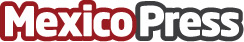 Elizondo analiza los elementos necesarios para elegir el refrigerador adecuadoElegir un refrigerador que se adapte al hogar es una tarea muy importante, pues se trata de una compra a largo plazo. Sin embargo, Elizondo ofrece la mejor variedad de marcas en electrodomésticos y en donde se podrán encontrar durabilidad y eficiencia en sus refrigeradoresDatos de contacto:Paola TreviñoElizondo8183962172Nota de prensa publicada en: https://www.mexicopress.com.mx/elizondo-analiza-los-elementos-necesarios-para Categorías: Nacional Consumo Nuevo León Mobiliario Electrodomésticos http://www.mexicopress.com.mx